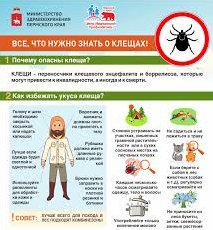 Памятка для детей и взрослых «Осторожно – клещи!»Как происходит заражениеКлещи, находясь на ветках или траве, при приближении животного или человека могут прицепиться к нему, а потом добраться до открытых участков кожи, чаще всего – шея, волосистая часть головы, спина, подмышечные и паховые области и др. Слюна клеща содержит обезболивающее вещество, поэтому укус его безболезнен, и длительное время не заметен.В Смоленской области клещевой энцефалит последние несколько десятков лет не регистрируется.Случаи заболеваний боррелиозом (болезнь Лайма) ежегодно регистрируются среди населения Смоленской области. Данное заболевание может протекать в течение длительного времени и без соответствующего своевременного лечения приводит к стойкой утрате трудоспособности и инвалидизации.Основная мера защиты – не допускать присасывания клещей. Для этого используют средства индивидуальной защиты (репелленты). При посещении леса одевайтесь так, чтобы исключить возможность заползания клещей под одежду и на открытые участки кожи, за воротник, на волосы. Через каждые 1,5-2 часа пребывания в лесу проводить само- и взаимо-осмотры верхней одежды и открытых частей тела.Лучшая защита от клещей- это соблюдение техники безопасности:Не рекомендуется без особой надобности залезать в непроходимые чащи низкорослого кустарника;Перемещаясь по лесу, не срывайте веток, этим действием вы стряхиваете на себя клещей;Ноги должны быть полностью прикрыты;Спортивные трико, штаны должны быть заправлены в носки;Обязательно наличие головного убора;Длинные волосы желательно спрятать под головной убор;После похода по лесу необходимо проверить и стряхнуть как верхнюю одежду, так и нижнее белье;Осмотреть все тело;Обязательно расчесать волосы мелкой расческой;Основой профилактики при боррелиозе и эрлихиозе остается антибиотикопрофилактика;Лица, отправляющиеся в природные очаги клещевого инцефалита, должны пройти специфическую профилактику-вакцинацию против клещевого энцефалита.Как удалить присосавшегося клеща?Человеку, пострадавшему от укуса клеща, необходимо обратиться за медицинской помощью в поликлинику по месту жительства к хирургу или в травмпункт для удаления клеща и организации медицинского наблюдения с целью своевременной постановки диагноза клещевой инфекции и решения вопроса о назначении профилактического лечения.Если по какой-то причине у вас нет возможности обратиться за помощью в медицинское учреждение, то клеща придется удалять самостоятельно, причем, чем раньше вы удалите впившегося паразита, тем лучше:1. Сделать из прочной нити петлю и затянуть ее у основания хоботка клеща, можно захватить клеща пинцетом или обернутыми чистой марлей пальцами как можно ближе к его ротовому аппарату и, держа строго перпендикулярно поверхности укуса, повернуть тело клеща вокруг оси, извлечь его из кожных покровов.
2. Место укуса необходимо смазать 70% спиртом, 5% йодом, или зеленкой.
3. Если клещ удален, а его головка осталась в коже, то нужно обратиться в поликлинику по месту жительства к хирургу или в травмпункт для лечебной помощи. Если обратиться нет возможности, то нужно обработать место 5% йодом и извлечь как занозу.
4. Снятых с тела клещей не следует давить пальцами, т.к. если клещ заражен, то вирус может попасть в организм человека через слизистые носа, глаз и незначительно поврежденную.кожу.
5. После контакта с клещами обязательно вымыть руки с мылом.Помните! Необходимо обратиться к врачу, даже в случае благополучного удаления клеща с тела!